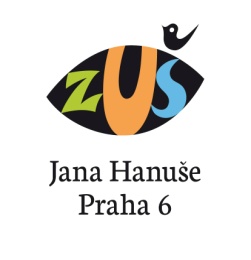 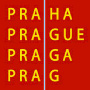 Základní umělecká škola Jana HanušeU Dělnického cvičiště 1/1100 B                             Praha 6 – Břevnovve spolupráci s Klubem přátel školyVás srdečně zve na       Koncert bývalých žáků školy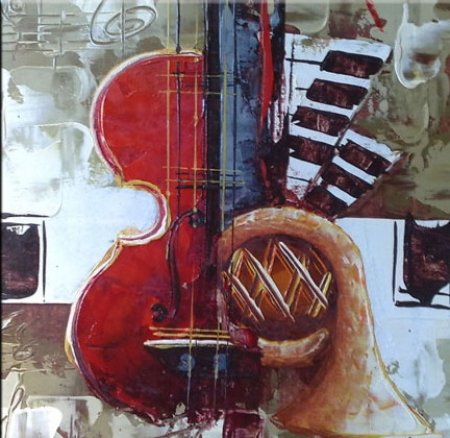 pondělí 22. dubna 2024 v 1830Tereziánský sál Břevnovský  klášterTento koncert finančně podpořila Městská část Praha 6PROGRAMÚčinkující jsou bývalými žáky:P. Bernášek – č. 10, E. Hakimová – č. 4, K. Hroníková – č. 8,J. Chlup – č. 11, Z. Kašpar – č. 12, R. Kresta – č. 5, V. Pudláková – č. 6, M. Tengler – č. 9, V. Vaňková – č. 2, 7, O. Zemanová – č. 1, 3Klavírní a hudební spolupráce:Stanislava Bradová – č. 9, 11, Kristina Donovalová – č. 5, Michaela Prokopová – č. 3, Jana Vychodilová – č. 8Přejeme příjemný poslech.1.1.A. Dvořák(upr. O. Zemanová)A. Dvořák(upr. O. Zemanová)A. Dvořák(upr. O. Zemanová)A. Dvořák(upr. O. Zemanová)troufalá úprava třech Slovanských tancůtroufalá úprava třech Slovanských tancůSoubor veteránůSoubor veteránůSoubor veteránůSoubor veteránůSoubor veteránůSoubor veteránůSoubor veteránů2.2.A. HasselmansA. HasselmansA. HasselmansPetite valsePetite valseSára Nosková, harfaSára Nosková, harfaSára Nosková, harfaSára Nosková, harfaSára Nosková, harfaSára Nosková, harfaSára Nosková, harfaSára Nosková, harfa3.3.B. MartinůF. PoulencB. MartinůF. PoulencB. MartinůF. PoulencSonatina: I. ModeratoSonata pro klarinet a klavír:III. Allegro con fuocoSonatina: I. ModeratoSonata pro klarinet a klavír:III. Allegro con fuocoSonatina: I. ModeratoSonata pro klarinet a klavír:III. Allegro con fuocoSonatina: I. ModeratoSonata pro klarinet a klavír:III. Allegro con fuocoRuben Konečný, klarinetRuben Konečný, klarinetRuben Konečný, klarinetRuben Konečný, klarinetRuben Konečný, klarinetRuben Konečný, klarinet4.4.F. ChopinF. ChopinF. ChopinValčík h mollValčík cis mollValčík h mollValčík cis mollValčík h mollValčík cis mollValčík h mollValčík cis mollValčík h mollValčík cis mollValčík h mollValčík cis mollLaura Umlaufová, klavírLaura Umlaufová, klavírLaura Umlaufová, klavírLaura Umlaufová, klavír5.5.S. ProkofjevS. ProkofjevS. Prokofjev2. sonáta D dur op. 94: I. Moderato2. sonáta D dur op. 94: I. ModeratoJáchym Konečný, housleJáchym Konečný, housleJáchym Konečný, housleJáchym Konečný, housleJáchym Konečný, housleJáchym Konečný, housleJáchym Konečný, housleJáchym Konečný, housle6.6.M. Mc HaleM. Mc HaleM. Mc HaleThe Lark in the Clear AirThe Lark in the Clear AirThe Lark in the Clear AirMichaela Blažková, flétnaVeronika Hubinová, klarinetAnna-Sofie Mojzešová,  klavírMichaela Blažková, flétnaVeronika Hubinová, klarinetAnna-Sofie Mojzešová,  klavírMichaela Blažková, flétnaVeronika Hubinová, klarinetAnna-Sofie Mojzešová,  klavírMichaela Blažková, flétnaVeronika Hubinová, klarinetAnna-Sofie Mojzešová,  klavírMichaela Blažková, flétnaVeronika Hubinová, klarinetAnna-Sofie Mojzešová,  klavírMichaela Blažková, flétnaVeronika Hubinová, klarinetAnna-Sofie Mojzešová,  klavírMichaela Blažková, flétnaVeronika Hubinová, klarinetAnna-Sofie Mojzešová,  klavír7.7.J. F. FischerJ. F. FischerJ. F. FischerKoncertní etuda č. 4Koncertní etuda č. 4Koncertní etuda č. 4Josefína Holečková, harfaJosefína Holečková, harfaJosefína Holečková, harfaJosefína Holečková, harfaJosefína Holečková, harfaJosefína Holečková, harfaJosefína Holečková, harfa8.8.L. BoccheriniJ. SukL. BoccheriniJ. SukL. BoccheriniJ. SukKoncert G dur: I. AllegroBaladaKoncert G dur: I. AllegroBaladaKoncert G dur: I. AllegroBaladaKoncert G dur: I. AllegroBaladaKoncert G dur: I. AllegroBaladaMatyáš Zicha, violoncelloMatyáš Zicha, violoncelloMatyáš Zicha, violoncelloMatyáš Zicha, violoncelloMatyáš Zicha, violoncello9.9.N. Rimskij-KorsakovN. Rimskij-KorsakovN. Rimskij-KorsakovLet čmelákaLet čmelákaLet čmelákaLet čmelákaLet čmelákaLet čmelákaLet čmelákaLongfang Hou, klarinetLongfang Hou, klarinetLongfang Hou, klarinet10.10.E. YsayeH. WieniawskyE. YsayeH. WieniawskySonata for solo violine no. 2: I. Obsession (Prelude), II. Malinconia                 La VelocitéSonata for solo violine no. 2: I. Obsession (Prelude), II. Malinconia                 La VelocitéSonata for solo violine no. 2: I. Obsession (Prelude), II. Malinconia                 La VelocitéSonata for solo violine no. 2: I. Obsession (Prelude), II. Malinconia                 La VelocitéSonata for solo violine no. 2: I. Obsession (Prelude), II. Malinconia                 La VelocitéSonata for solo violine no. 2: I. Obsession (Prelude), II. Malinconia                 La VelocitéSonata for solo violine no. 2: I. Obsession (Prelude), II. Malinconia                 La VelocitéSonata for solo violine no. 2: I. Obsession (Prelude), II. Malinconia                 La VelocitéLukáš Bernášek, housleLukáš Bernášek, housle11.11.J. HaydnJ. HaydnKoncert pro trubku Es dur: I. AllegroKoncert pro trubku Es dur: I. AllegroKoncert pro trubku Es dur: I. AllegroKoncert pro trubku Es dur: I. AllegroKoncert pro trubku Es dur: I. AllegroKoncert pro trubku Es dur: I. AllegroKoncert pro trubku Es dur: I. AllegroOndřej Hauptmann, trubkaOndřej Hauptmann, trubkaOndřej Hauptmann, trubka12.12.A. GolandJ. JežekJ. ŠlitrA. GolandJ. JežekJ. ŠlitrIt Hurts To Say Good ByeTragedie vodníkovaArie měsíceIt Hurts To Say Good ByeTragedie vodníkovaArie měsíceIt Hurts To Say Good ByeTragedie vodníkovaArie měsíceIt Hurts To Say Good ByeTragedie vodníkovaArie měsíceFunny Sax Quintet: Miroslav Zíka, Daniel Hůza, Jiří Bek, Ladislav Kutiš, Zdeněk Kašpar, saxofony Funny Sax Quintet: Miroslav Zíka, Daniel Hůza, Jiří Bek, Ladislav Kutiš, Zdeněk Kašpar, saxofony Funny Sax Quintet: Miroslav Zíka, Daniel Hůza, Jiří Bek, Ladislav Kutiš, Zdeněk Kašpar, saxofony Funny Sax Quintet: Miroslav Zíka, Daniel Hůza, Jiří Bek, Ladislav Kutiš, Zdeněk Kašpar, saxofony Funny Sax Quintet: Miroslav Zíka, Daniel Hůza, Jiří Bek, Ladislav Kutiš, Zdeněk Kašpar, saxofony Funny Sax Quintet: Miroslav Zíka, Daniel Hůza, Jiří Bek, Ladislav Kutiš, Zdeněk Kašpar, saxofony 